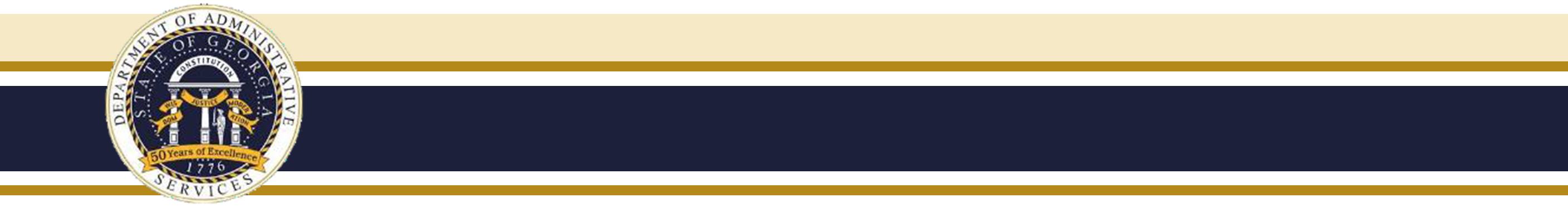 State of Georgia Purchasing Card ProgramState of Georgia Purchasing Card ProgramState of Georgia Purchasing Card ProgramState of Georgia Purchasing Card ProgramState of Georgia Purchasing Card ProgramState of Georgia Purchasing Card ProgramUse the “tab” key to navigate through the form fields.Use the “tab” key to navigate through the form fields.Use the “tab” key to navigate through the form fields.Use the “tab” key to navigate through the form fields.Use the “tab” key to navigate through the form fields.Use the “tab” key to navigate through the form fields.The State of Georgia is pleased to present you with this Purchasing Card. It represents trust in you and your empowerment as a responsible agent to safeguard and protect State of Georgia assets.I,      , Employee ID #      , hereby acknowledge receipt of an Insert Entity Name Purchasing Card, a VISA® card issued by Bank of America, that will only be used to acquire materials and supplies for Insert Entity Name. I agree to comply with the following terms and conditions relating to my use of the Purchasing Card.As an authorized cardholder, I agree to comply with the terms and conditions of this Agreement and with the provisions of the Purchasing Card Policy and Purchasing Card User’s Guide. I have received a copy of the Purchasing Card Policy and confirm that I have read and understand its terms and conditions. In addition, I have completed the required Purchasing Card Training.I understand that Insert Entity Name is liable to Bank of America for all charges I make on the Purchasing Card.I agree to use the Purchasing Card for authorized official business purchases only and agree not to charge personal purchases. I authorize Insert Entity Name whatever steps are necessary to collect an amount equal to the total of the improper purchases, including but not limited to declaring such purchases an advance on my wages to the extent allowed by law.I agree to notify Insert Entity Name Purchasing Card Program Administrator at Insert Entity Phone Number or Insert Entity Email Address if my name or contact information changes. I further acknowledge that name changes will require proof of change, i.e. copy of marriage license and/or decree of legal change.If the Purchasing Card is lost or stolen, I will immediately notify Bank of America at 1-888-449-2273. I will also notify Insert Entity Name Purchasing Card Program Administrator, in writing, at the first opportunity during normal business hours. I understand that improper or fraudulent use of the Purchasing Card may result in disciplinary action, up to and including termination of my employment. I further understand that Insert Entity Name or State Purchasing may terminate my right to use the Purchasing Card at any time for any reason.I agree to surrender the Purchasing Card immediately upon request or upon termination of employment for any reason.Agreed and accepted this       day of       20     .The State of Georgia is pleased to present you with this Purchasing Card. It represents trust in you and your empowerment as a responsible agent to safeguard and protect State of Georgia assets.I,      , Employee ID #      , hereby acknowledge receipt of an Insert Entity Name Purchasing Card, a VISA® card issued by Bank of America, that will only be used to acquire materials and supplies for Insert Entity Name. I agree to comply with the following terms and conditions relating to my use of the Purchasing Card.As an authorized cardholder, I agree to comply with the terms and conditions of this Agreement and with the provisions of the Purchasing Card Policy and Purchasing Card User’s Guide. I have received a copy of the Purchasing Card Policy and confirm that I have read and understand its terms and conditions. In addition, I have completed the required Purchasing Card Training.I understand that Insert Entity Name is liable to Bank of America for all charges I make on the Purchasing Card.I agree to use the Purchasing Card for authorized official business purchases only and agree not to charge personal purchases. I authorize Insert Entity Name whatever steps are necessary to collect an amount equal to the total of the improper purchases, including but not limited to declaring such purchases an advance on my wages to the extent allowed by law.I agree to notify Insert Entity Name Purchasing Card Program Administrator at Insert Entity Phone Number or Insert Entity Email Address if my name or contact information changes. I further acknowledge that name changes will require proof of change, i.e. copy of marriage license and/or decree of legal change.If the Purchasing Card is lost or stolen, I will immediately notify Bank of America at 1-888-449-2273. I will also notify Insert Entity Name Purchasing Card Program Administrator, in writing, at the first opportunity during normal business hours. I understand that improper or fraudulent use of the Purchasing Card may result in disciplinary action, up to and including termination of my employment. I further understand that Insert Entity Name or State Purchasing may terminate my right to use the Purchasing Card at any time for any reason.I agree to surrender the Purchasing Card immediately upon request or upon termination of employment for any reason.Agreed and accepted this       day of       20     .CARDHOLDERCARDHOLDERCARDHOLDERCARDHOLDERCARDHOLDERCARDHOLDERCARDHOLDERCARDHOLDERCARDHOLDERCARDHOLDERCARDHOLDERCARDHOLDERSignatureSignatureSignatureSignatureSignatureSignatureDateDateDatePrinted NamePrinted NamePrinted NamePrinted NamePrinted NamePrinted NamePhonePhonePhoneEntity/DepartmentEntity/DepartmentENTITY PURCHASING CARD PROGRAM ADMINISTRATORENTITY PURCHASING CARD PROGRAM ADMINISTRATORENTITY PURCHASING CARD PROGRAM ADMINISTRATORENTITY PURCHASING CARD PROGRAM ADMINISTRATORENTITY PURCHASING CARD PROGRAM ADMINISTRATORENTITY PURCHASING CARD PROGRAM ADMINISTRATORENTITY PURCHASING CARD PROGRAM ADMINISTRATORSignatureSignatureSignatureDatePrinted NamePrinted NamePrinted NamePhone